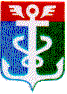 РОССИЙСКАЯ ФЕДЕРАЦИЯПРИМОРСКИЙ КРАЙ
 КОНТРОЛЬНО-СЧЕТНАЯ ПАЛАТА
 НАХОДКИНСКОГО ГОРОДСКОГО ОКРУГА692900 Приморский край, г.Находка, Находкинский пр-т,14тел.(4236) 69-22-91 факс (4236) 74-79-26 E-mail: ksp@ksp-nakhodka.ruЭкспертное заключениеКонтрольно-счетной палаты Находкинского городского округа по результатам проверки отчета администрации НГО об исполнении местного бюджета за 9 месяцев 2014 года.I. Общие положения.Исполнение бюджета Находкинского городского округа за 9 месяцев 2014 года осуществлялось в соответствии с Решением Думы Находкинского городского округа от 10.12.2013 года № 282-НПА «О бюджете Находкинского городского округа на 2014 год и плановый период 2015-2016г.г.», согласно которому доходы на 2014 год были предусмотрены в сумме 2 714 409,77 тыс. рублей, расходы – 2 864 629,77 тыс. рублей, дефицит бюджета составлял 150 220,00 тыс. рублей.В отчетном периоде были уточнены средства (Решение Думы НГО от 16.07.2014г. № 419-НПА) по доходам из вышестоящего бюджета по группе доходов «Безвозмездные поступления» на сумму 275 768,69 тыс. рублей. В связи с этим, плановые показатели по доходам увеличились за 9 месяцев 2014 года на 275 768,69 тыс. рублей и составили 2 990 178,46 тыс. рублей. Плановые показатели по расходам бюджета НГО в связи с поступлением дополнительных средств увеличены на 393 053,73 тыс. рублей и составили 3 257 683,50 тыс. рублей. Соответственно, дефицит бюджета увеличился на 117 285,04 тыс. рублей и на 01.10.2014 года составил 267 505,04 тыс. рублей.Плановые назначения представлены в таблице 1:Таблица 1.                                                                                                                                    тыс. рублейГодовые показатели расходной части бюджета Находкинского городского округа по отчету за 9 месяцев 2014 года увеличены на 67 865,81 тыс. рублей, относительно Решения Думы НГО № 419-НПА от 16.07.2014 года. Расхождение образовалось за счет безвозмездных средств, уведомления о передаче которых из бюджета вышестоящего уровня поступили в период между принятием решения о внесении изменений в бюджет и отчетной датой.Исполнение бюджета НГО за 9 месяцев 2014 года представлено в таблице 2 следующими данными:Таблица 2.                                                                                                                                       тыс. рублейЗа отчетный период в доходы местного бюджета поступило 1 907 399,97 тыс. рублей или 63,79 % к уточненному плану года.  Кассовые расходы составили 2 161 062,46 тыс. рублей или 66,34 % к уточненному плану по решению Думы НГО от 16.07.2014г. № 419-НПА. Превышение расходов над доходами бюджета составило 253 662,49 тыс. рублей.          За 9 месяцев 2014 года, по данным отчета об исполнении бюджета, произведены заимствования коммерческих банков на сумму 485 000,00 тыс. рублей, погашено заимствованных средств на сумму 270 000,00 тыс. рублей. II. Исполнение доходной части местного бюджета.За 9 месяцев 2014 года в доходы местного бюджета поступило 1907 399,97 тыс. рублей, исполнение к году составило - 63,79%.Поступление доходов за 9 месяцев 2014 года увеличилось на 49 923,59 тыс. рублей, по сравнению с аналогичным периодом 2013 года.Собственные доходы за 9 месяцев 2014 года (налоговые и неналоговые) поступили в сумме 1 160 930,12 тыс. рублей, что на 214 597,7 тыс. рублей меньше, чем за соответствующий период 2013 года. Процент исполнения к году - 59,9. За 9 месяцев 2013 года собственные доходы поступили в сумме 1 375 527,8 тыс. рублей.Налоговые и неналоговые доходы в структуре доходов составили 60,9%, за аналогичный период 2013 года – 74,1%.Безвозмездные поступления в 9 месяцев 2014 года составили 746 469,9 тыс. рублей, что на 264 521,3 тыс. рублей больше, чем за соответствующий период 2013 года. Процент исполнения к году - 71,0 и в структуре доходов составили - 39,1%.  В первом полугодии 2013 года безвозмездные поступления составили 481 948,6 тыс. рублей, что в структуре доходов составляет 25,9%.Налоговые доходыНалоговые доходы в структуре доходов составили 51,1% и исполнены на 67,1% к году, при годовых назначениях 1 449 918,0 тыс. рублей поступило 973 579,1 тыс. рублей, в том числе по видам налогов (таблица 3):						Таблица 3.                                                                                                                                        тыс. рублей                                                 В структуре собственных доходов наибольший удельный вес занимают налоговые платежи: налог на доходы физических лиц - 53,1%, налоги на имущество – 17,0%, единый налог на вмененный доход для отдельных видов деятельности - 11,4%. План по налоговым доходам выполнен на 67,1% к годовым назначениям.  По сравнению с аналогичным периодом 2013 года получено налогов на 94 880,8 тыс. рублей меньше. Неналоговые доходы.Неналоговые доходы поступили в сумме 187 351,0 тыс. рублей (38,3% к плану), в том числе по видам доходов представлены в таблице 4:Таблица 4.тыс.рублейВ разрезе неналоговых доходов наибольший удельный вес в собственных доходах составляют «Доходы от имущества, находящиеся в государственной и муниципальной собственности» - 23,4%.В сравнении с аналогичным периодом 2013 года, существенно увеличилось поступление доходов от: - арендной платы за земельные участки, государственная собственность на которые не разграничена на 19 142,2 тыс. рублей; - использования имущества и прав, находящихся в собственности городских округов на 4 905,9 тыс. рублей,- продажи материальных и нематериальных активов на 16 296,8 тыс. рублей.Прочих неналоговых доходов поступило в местный бюджет 12 582,1 тыс. рублей, в том числе невыясненные поступления – 48,2 тыс. рублей. В связи с произведенным возвратом ЗАО «ВНХК» средств за восстановительную стоимость природных растительных ресурсов в сумме 155 164,8 тыс. рублей, прочие налоговые доходы имеют минусовый показатель (таблица 5):Таблица 5.Всего за 9 месяцев 2014 года неналоговых доходов поступило 342 515,8 тыс. рублей, из которых был произведен возврат денежных средств ЗАО «ВНХК» на сумму 155 164,8 тыс. рублей. За 9 месяцев 2013 года неналоговых доходов поступило 307 067,9 тыс. рублей.  Безвозмездные перечисления.Решением Думы Находкинского городского округа от 16.07.2014 года №419-НПА на 2014 год доходы по группе «Безвозмездные поступления» предусмотрены   в объеме 1 050 809,5 тыс. рублей.   Фактически «Безвозмездные поступления» за отчетный период составили 746 469,9 тыс. рублей или 71,0% к годовому плану, что на 264 521,3 тыс. рублей больше, чем за 9 месяцев 2013 года.Доля «безвозмездных поступлений» в общем объеме поступивших доходов, составляет 39,1 %.В структуре безвозмездных поступлений из вышестоящего бюджета, основной удельный вес занимают средства в виде субвенций, полученных на исполнение государственных полномочий - 82,1% (612 986,7 тыс. рублей). В отчетном периоде был сделан возврат остатков субсидий, субвенций и иных межбюджетных трансфертов прошлых лет на сумму 1 549,8 тыс. рублей. За 9 месяцев 2013 года получено субвенций 353 134,7 тыс. рублей, субсидий – 126 062,6 тыс. рублей. Дотация на выравнивание уровня бюджетной обеспеченности занимает 0,3% безвозмездных поступлений, поступление за 9 месяцев 2014 года составило 2 330,0 тыс. рублей.  За 9 месяцев 2013 года поступило дотации 4 221,0 тыс. рублей.	Доходы по группе «Безвозмездные поступления» представлены в таблице:  Таблица 6.                                                                                                                                          тыс. рублей                                                                                                   III. Исполнение расходной части  местного бюджета           Основные итоги исполнения местного бюджета по расходам за 9 месяцев 2014 года представлены в следующей таблице:Таблица 7.                                                                                                                                          тыс. рублей                   Кассовое исполнение за 9 месяцев 2014 года составило 2 161 062,5 тыс. рублей или 66,3 % к годовому плану, утвержденному Решением Думы № 419-НПА от 16.07.2014г.  За 9 месяцев 2014 года расходов исполнено больше на 216 181,9 тыс. рублей, чем за аналогичный период 2013 года.  Таблица 8. Анализ исполнения расходов НГО за 9 месяцев 2013 и 2014 годов.На низком уровне (меньше 70%) профинансированы расходы (к годовому плану) по разделам:-Общегосударственные вопросы -  64,5%,-Национальная безопасность и правоохранительная деятельность -  66,7%,-Национальная экономика - 67,1%,-Охрана окружающей среды -  45,0%,-Социальная политика -  53,1%,-Физическая культура и спорт -  56,1%.                                                         Структура расходовИсполнение кассовых расходов представлено в таблице 9. Таблица 9.По отношению к аналогичному периоду 2013 года расходы увеличены по десяти разделам из существующих одиннадцати.Социально-культурная сфера:Образование.  Культура и кинематография. Физическая культура и спорт. Социальная политика.Расходы на социально-культурную сферу в соответствии с уточненными назначениями по Решению Думы от 16.07.2014г. № 419-НПА, предусмотренные на 2014 год в сумме 1 912 363,9 тыс. рублей, представлены в таблице 10:Таблица 10.                                                                                                                                  тыс. рублейКассовые расходы по разделам социально-культурной сферы составили 1 410 928,7 тыс. рублей, процент исполнения к плану года – 73,8. По сравнению с аналогичным периодом 2013 года расходов произведено больше на сумму 148 924,5 тыс. рублей.Расходы на социальную сферу за 9 месяцев 2014 года составили 65,3% в общем объеме произведенных расходов, за аналогичный период 2013 года составляли 64,9%.IV. Обслуживание муниципального долга.Муниципальный долг на 01.10.2014 года составил 665 000 тыс. рублей, что на 280 000 тыс. рублей больше, чем по состоянию на 01.10.2013 года.Задолженность по кредитным договорам по состоянию на 01.01.2014 года составила 450 000 тыс. рублей, в том числе:-Департамент финансов ПК – 100 000,0 тыс. рублей;-ОАО «СМП» Банк               – 350 000 тыс. рублей.За отчетный период произведены заимствования в ОАО «Сбербанк России» в сумме 485 000,0 тыс. рублей. Погашено заимствованных средств ОАО «СМП» Банку – 270 000,00 тыс. рублей.За 9 месяцев текущего года расходы по обслуживанию муниципального долга составили 29 315,31 тыс. рублей (выплата процентов за пользование кредитными ресурсами).V. Анализ кредиторской задолженности.По данным отчета об исполнении бюджета Находкинского городского округа на 01.10.2014 года просроченная кредиторская задолженность отсутствует. На 01.10.2013 года просроченная кредиторская задолженность также отсутствовала.VI. Резервный фонд администрации Находкинского городского округа.	За 9 месяцев 2014 года расходы из резервного фонда администрации Находкинского городского округа не производились.	Выводы и предложения:Отчет об исполнении бюджета представлен в Контрольно-счетную палату Находкинского городского округа администрацией Находкинского городского округа 20.10.2014г. (Распоряжение от 17.10.2014г. № 627-р, сопроводительное письмо от 17.10.2014 года исх. № 1.31-2471), что соответствует ст. 20 Решения Думы НГО № 265-Р от 30.10.2013г. «О бюджетном процессе в Находкинском городском округе». Утвержденные Решением Думы НГО на 2014 год от 10.12.2013г. № 282-НПА «О бюджете Находкинского городского округа на 2014 год и плановый период 2015-2016г.г.» (в редакции Решения Думы НГО от 16.07.2014 года № 419-НПА), уточненные плановые назначения по доходам составляют 2 990 178,5 тыс. рублей, по расходам 3 257 683,5 тыс. рублей, дефицит бюджета – 267 505,0 тыс. рублей. Имеются расхождения в плановых назначениях по Отчету администрации НГО от плановых назначений, утвержденных Решением Думы НГО от 16.07.2014 года № 419-НПА (Таблица № 7). Расхождение образовалось за счет безвозмездных средств, уведомления о передаче которых из бюджета вышестоящего уровня поступили в период между принятием решения о внесении изменений в бюджет и отчетной датой. За 9 месяцев 2014 года в бюджет Находкинского городского округа поступило 1 907 399,97 тыс. рублей.Доля налоговых и неналоговых поступлений местного бюджета в общем объеме доходов составила 60,9 % (1 160 930,12 тыс. рублей), безвозмездных поступлений из краевого бюджета – 39,1 % (746 469,85 тыс. рублей).Кассовое исполнение расходов за отчетный период составило -                    2 161 062,46 тыс. рублей. По всем разделам функциональной классификации расходов местный бюджет исполнен на 66,3 % к годовому плану, утвержденному Решением Думы от 16.07.2014г. № 419-НПА.      В разрезе разделов и подразделов местного бюджета установлена непропорциональность исполнения расходов.Наиболее полно профинансированы расходы по разделу 0200 «Национальная оборона» -  97,7% к уточненному годовому плану, по разделу 0700 «Образование» - 74,6%, по разделу 0800 «Культура, кинематография» - 73,6%, по разделу 1300 «Обслуживание государственного и муниципального долга» - 73,3%. Остальные разделы профинансированы на низком уровне (меньше 70%).В отчетном периоде доля расходов на социально-культурную сферу составила 65,3 % (1 410 928,7 тыс. рублей) и увеличена по сравнению с аналогичным периодом прошлого года на 0,4 процента. Основные расходы (1214 666,5 тыс. рублей) произведены по разделу «Образование».По итогам исполнения местного бюджета за 9 месяцев 2014 года превышение расходов над доходами составило - 253 662,5 тыс. рублей.За отчетный период произведены заимствования в сумме 485 000,0 тыс. рублей, погашено заимствованных средств в сумме 270 000,00 тыс. рублей.Муниципальный долг на 01.10.2014 года составил 665 000 тыс. рублей, что на 280 000 тыс. рублей больше, чем по состоянию на 01.10.2013 года.Просроченная кредиторская задолженность по состоянию на 01.10.2014 года отсутствует.Контрольно-счетная палата Находкинского городского округа предлагает Думе Находкинского городского округа при рассмотрении проекта отчёта об исполнении бюджета Находкинского городского округа за 9 месяцев 2014 год учесть данное заключение. ЗАКЛЮЧЕНИЕПо результатам проверки отчёта об исполнении бюджета Находкинского городского округа за 9 месяцев 2014 года, а также на основании изложенных в настоящем заключении фактов, Контрольно-счетная палата Находкинского городского округа считает, что отчёт об исполнении бюджета Находкинского городского округа за 9 месяцев 2014 года в представленном виде может быть признан достоверным.Врио председателя Контрольно-счетной палаты Находкинского городского округа		                                     В.В.КравченкоАудитор КСП НГО                                                                       И.В.Карабанова	Наименование показателяБюджет НГО на 2014 год,Решение Думы № 282-НПА от 10.12.2013г. Уточненные плановыеназначения на 2014 год,Решение Думы №419-НПА от 16.07.2014г.Плановые назначения на 2014 год по отчету за 9 месяцев 2014г.Отклонения(гр.4-гр.3)12345Доходы:Собственные1 939 369,001 939 369,001 939 369,000,00Безвозмездныепоступления775 911,841 050 809,461 050 809,460,00Итого доходов2 714 409,842 990 178,462 990 178,460,00Расходы2 864 629,773 257 683,503 325 549,31+67 865,81Дефицит -150 220,00-267 505,04-267 505,040,00ПоказателиИсполнено за 9 месяцев 2013 годаУточненный план на 2014г., Решение Думы от 16.07.2014г.№ 419-НПАИсполнено за 9 месяцев 2014 года% исполнения к Решению Думы от 16.07.2014г. № 419-НПА12345Доходы1 857 476,382 990 178,461 907 399,9763,79Расходы1 944 880,643 257 683,502 161 062,4666,34Профицит (+), дефицит (-)-87 404,26-267 505,04-253 662,49Наименование показателейНазначенона 2014г.Исполнено на  01.10. 2014г.%испол-ненияУд.вес  в собст-венныхдохо-дах (%)Исполненона 01.10. 2013г.Отклонения (гр.3-гр.6)1234567Доходы  (налоговые иненалоговые)1 939 369,01 160 930,159,9100,01 375 527,8-214 597,7    Налоговые, 1 449 918,0973 579,167,183,91 068 459,9-94 880,8    в том числе:налог на доходы физических лиц914 104,0615 931,467,453,1704 579,3-88 647,9Акцизы по подакцизным товарам (продукции)28 000,014 250,250,91,20,00+14 250,2Налоги на совокупныйдоход:172 500,0133 177,477,211,5123 801,6+9 375,8-единый налог на  вмененный доход для отдельных видовдеятельности172 500,0131 942,776,511,4123 119,4+8 823,3-единый сельскохозяйст-венный налог-478,8-0,011,2+467,6-налог, взимаемый в связи с патентной системой-755,9-0,1671,0+84,9Налоги на имущество:320 854,0197 101,161,417,0230 676,2-33 575,1-налог на имуществофизических лиц20 500,017 279,784,31,517 448,8-169,1-земельный налог300 354,0179 821,459,915,5213 227,4-33 406,0Государственная пошлина14 460,013 119,090,71,19 400,6+3 718,4Задолженность и перерасчеты по отмененнымналогам, сборам0,000,00--2,1-2,1Наименование показателей Назна-чено на2014 годИсполне-но  на 01.10.14г.% исп. к год. назна-чени-ямУд.вес в собст-вен-ных дохо-дах (%)Испол-ненона 01.10.13г.Откло-нения(гр.3-гр.6)1234567Неналоговые доходы489 451,0187 351,038,316,1307 067,9-119 716,9Доходы от использования имущества, находящегося в государственной и муниципальной собственности410 393,0271 212,366,123,4247 652,3+23 560,0в том числе:Доходы в виде прибыли, приходящейся на доли в уставных (складочных) капиталах хозяйственных товариществ и обществ, или дивидентов по акциям, принадлежащих городским округам0,002,90,00,02,90,0Доходы, получаемые в виде арендной либо иной платы за передачу в возмездное пользование муниципального имущества, в том числе:401 087,0258 098,564,322,2238 248,0+19 850,5-Доходы, получаемые в виде арендной платы за земельные участки, государственная собственность на которые не разграничена400 000,0256 039,964,022,1236 894,7+19 145,2-Средства от продажи права на заключение договоров аренды за земли, находящиеся в собственности городских округов0,0969,00,00,1219,5+749,5-Доходы от сдачи в арендуимущества, находящегосяв оперативном управлении органов местного самоуправления и созданных ими учреждений  1 087,01 090,3100,30,11 133,8-43,5Платежи от   государственных и муниципальных унитарных предприятий2 089,02 138,7102,40,23 125,4-986,7Доходы от эксплуатации и использования имущества автомобильных дорог, находящиеся в собственности городских округов0,00,00,00,0209,7-209,7Прочие доходы от использования имущества и прав, находящихся в собственности городских округов7 217,010 972,2152,00,96 066,3+4 905,9Платежи при пользовании природными ресурсами10 000,06 644,866,40,67 465,4-820,6Плата за негативное воздействие на окружающую среду10 000,06 644,866,40,67 465,4-820,6Доходы от оказания платных услуг и компенсации затрат государства4 000,06 153,8153,80,56 102,6+51,2Прочие доходы от оказания платных услуг получателями средств бюджетов городских округов и компенсации затрат бюджетов городских округов4 000,06 153,8153,80,56 102,6+51,2Доходы от продажи материальных и нематериальных активов28 000,033 691,5120,32,917 394,7+16 296,8Доходы от продажи квартир, находящихся в собственности городских квартир-1 388,60,00,1-+1 388,6Доходы от реализации имущества, находящегося в государственной и муниципальной собственности 2 000,01 915,895,80,2662,3+1 253,5Доходы от продажи земельных участков, находящихся в государственной и муниципальной собственности, в том числе: 26 000,030 387,1116,92,616 732,4+13 654,7-Доходы от продажи земельных участков, государственная собственность на которые не разграничена и которые расположены в границах городского округа25 000,029 989,3120,02,616 692,5+13 296,8-Доходы от продажи земельных участков, государственная собственность на которые разграничена 1 000,0397,839,8039,9+357,9Штрафы, санкции, возмещение ущерба15 858,012 231,477,11,112 652,3-420,9Прочие неналоговые доходы21 200,0-142 582,7-672,6-12,315 800,6-158 383,3№ п/пНаименованиеСумматыс. рублей1.Реклама (договора)5 176,52.Право на заключение договоров на установку рекламной конструкции1 103,93.Прочие всего, в том числе:-152 600,7-плата за восстановительную стоимость зеленых насаждений 2 564,1-возврат ЗАО «ВНХК»-155 164,84.Найм жилья3 689,45.Невыясненные поступления48,2Итого:-142 582,7Наименование показателяУточненные плановые назначения  на  2014г.Исполненона01.10.14г.%испол-нения к годовымназначе-ниямИсполненона01.10.2013г. 12345Безвозмездные поступления1 050 809,5746 469,971,0481 948,6Безвозмездные поступления от  других бюджетов бюджетной  системы РФ1 050 809,5722 501,268,8483 811,4Дотации бюджетам субъектов РФ  и муниципальных образований5 593,02 330,041,74 221,0Дотации  бюджетам городских округов на выравниваниеуровня бюджетной обеспеченности5 593,02 330,041,74 221,0Субсидии бюджетам субъектов РФ и муниципальных образований222 242,582 793,237,3126 062,6Субвенции бюджетам субъектов РФ и муниципальных образований818 515,4632 919,477,3353 134,7Субвенции бюджетам на осуществление федеральных полномочий по государственной регистрации актов гражданского состояния7 765,005 753,274,15 250,0Субвенции бюджетам городских округов на составление (изменение) списков кандидатов в присяжные заседатели федеральных судов общей юрисдикции в РФ89,689,6100,0147,5Субвенции бюджетам городских округов на выполнение передаваемых полномочий субъектов РФ794 236,8612 986,777,2335 337,2Субвенции бюджетам городских округов на компенсации части родительской платы за содержание ребенка в государственных и муниципальных образовательных учреждениях, реализующих основную общеобразовательную программу дошкольного образования 16 424,0014 089,985,812 400,0Иные межбюджетные трансферты4 458,64 458,6100,0393,1Прочие безвозмездные поступления0,025 518,50,02 227,1Возврат остатков субсидий, субвенций и иных межбюджетных трансфертов, имеющих целевое назначение, прошлых лет из бюджетов городских округов0,0-1 549,80,0-4 118,7Наименованиераздела расходовПлановые назначения на 2014г. поРешению Думы № 419-НПА от 16.07.14г.Бюджетные назначения поотчетуОтклоне-ния  от плановых назначений (гр.3-гр.2)Исполнено на 01.10.14г.  %исп. (гр.5/гр.2*100)Исполнено по отчетуза 9 мес.2013г.12345670100 «Общегосу-дарственные вопросы»285 462,7294 998,2+9 535,5184 112,964,5168 124,80200 «Национальнаяоборона»300,0300,0-293,297,7120,00300 «Национальнаябезопасность и правоохранительная деятельность»48 693,848 693,8-32 496,466,721 959,90400 «Национальнаяэкономика»304 036,2305 309,4+1 273,2204 059,567,1234 368,70500 «Жилищно-коммунальноехозяйство»666 260,9666 785,1+524,2 299 648,345,0238 988,70600 «Охрана окружающей среды»566,00566,0-208,236,8139,10700 «Образование»1 627 743,61 656 205,1+28 461,51 214 666,574,61 123 476,30800 «Культура икинематография»215 248,3215 478,2+229,9158 491,573,6104 924,91000 «Социальная политика»38 117,065 958,5+27 841,520 221,353,116 610,01100 «Физическая культура и спорт»31 255,031 255,0-17 549,456,116 993,01300 «Обслуживание государственного и муниципального долга»40 000,040 000,0-29 315,373,319 175,2Всего расходов3 257 683,53 325 549,3+67 865,82 161 062,566,31 944 880,6Наименование раздела расходов% исполнения за 9 месяцев 2013г.% исполнения за 9 месяцев 2014г.Отклонения (гр.3-гр.2)12340100 «Общегосударственные вопросы»60,364,5+4,20200 «Национальнаяоборона»40,097,7+57,70300 «Национальнаябезопасность и правоохранительная деятельность»66,566,7+0,20400 «Национальнаяэкономика»69,467,1-2,30500 «Жилищно-коммунальное хозяйство»35,045,0+10,00600 «Охрана окружающей среды»26,136,8+10,70700 «Образование»71,374,6+3,30800 «Культура и кинематография»62,573,6+11,11000 «Социальная политика»45,053,1+8,11100 «Физическая культура и спорт»67,756,1-11,61300 «Обслуживание государственного и муниципального долга»101,973,3-28,6Всего расходов61,666,3+4,7Наименование расходовИсполнено за 9 мес. 2014г.Исполнено за 9 мес. 2014г.Исполнено за 9 мес. 2013г.Исполнено за 9 мес. 2013г.Отклоне-ния к 2013 году (гр.2-гр.4)Наименование расходовСумма (тыс. руб)Удельный вес(%)Сумма(тыс. руб)Удельный вес(%)Отклоне-ния к 2013 году (гр.2-гр.4)1234560100 «Общегосударственные вопросы»184 112,98,5168 124,88,6+15 988,10200 «Национальная оборона»293,20,0120,00,00+173,20300 «Национальная безопасность и правоохранительная деятельность»32 496,41,521 959,91,1+10 536,50400 «Национальная экономика»204 059,59,5234 368,712,1-30 309,20500 «Жилищно-коммунальное хозяйство»299 648,313,9238 988,712,3+60 659,60600 «Охрана окружающей среды»208,20,0139,10,0+69,10700 «Образование»1 214 666,556,21 123 476,357,8+91 190,20800 «Культура и кинематография»158 491,57,3104 924,95,4+53 566,61000 «Социальная политика»20 221,30,916 610,00,8+3 611,31100 «Физическая культура и спорт»17 549,40,816 993,00,9+556,41300 «Обслуживание государственного и муниципального долга»29 315,31,419 175,21,0+10 140,1Итого расходов:2 161 062,51001 944 880,6100+216 181,9РазделыУточнен-ные назна-чения, Решение Думы от 16.07.2014г. №419-НПАБюджетные назначения по отчетуИсполне-но за 9 месяцев 2014 г.% испол-нения (гр.4/ гр.2* 100) Исполне-но за 9 месяцев 2013 г. 1234560700 «Образование»,в том числе:1 627 743,61 656 205,11214 666,574,61 123 476,30701 «Дошкольное образование»598 449,2600 059,8441 980,073,9471 226,70702 «Общее образование»956 072,4984 602,4724 082,175,7613 289,40707 «Молодежная политика и оздоровление детей»29 109,028 974,019 669,367,612 402,70709 «Другие вопросы в области образования»44 113,042 568,928 935,165,626 557,50800 «Культура и кинематография»215 248,3215 478,2158 491,573,6104 924,90801 «Культура»179 427,0179 544,8130 447,672,795 749,00804 «Другие вопросы в области культуры и кинематографии»35 821,335 933,428 043,978,39 175,91000 «Социальная политика»38 117,065 958,520 221,353,116 610,0 1001 «Пенсионное обеспечение»3 961,03 961,02 866,272,42 513,71003 «Социальное обеспечение населения»10 000,035 128,70,0-0,01004 «Охрана семьи и детства»16 424,016 424,014 058,285,612 038,31006 «Другие вопросы в области социальной политики»7 732,010 444,83 297,032,62 058,01100 «Физическая культура и спорт»31 255,031 255,017 549,456,116 993,01101 «Физическая культура»19 176,019 176,011 885,362,012 051,71105 «Другие вопросы в области физической культуры и спорта»12 079,012 079,05 664,146,94 941,3Итого расходов по социально-культурной сфере1 912 363,91 968 896,81410 928,773,81 262 004,2